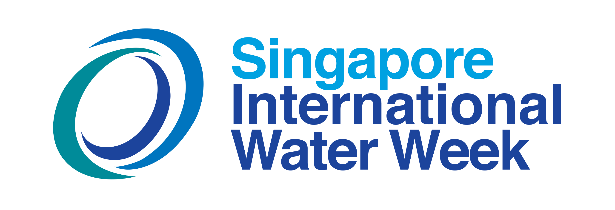 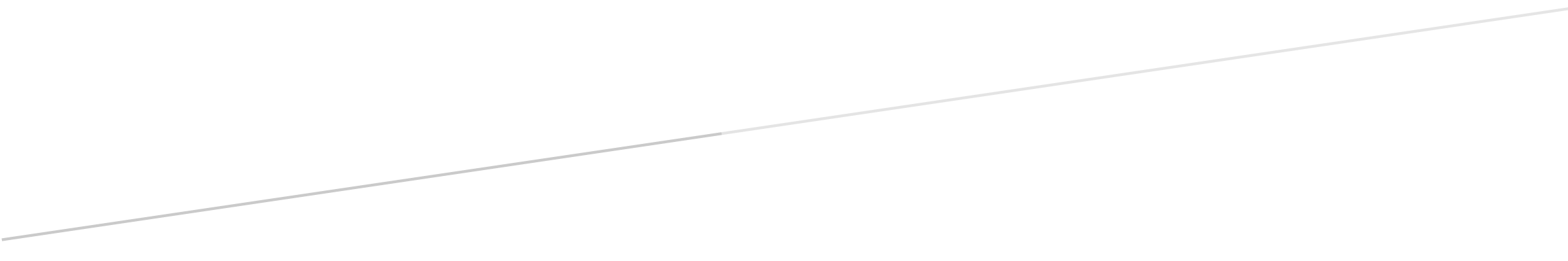 YOUNG WATER LEADERS SUMMIT 2018 APPLICATION FORMPlease type into the boxes/choose from the dropdowns.Name: Gender:Date of Birth (DD/MM/YYYY):Nationality: Country of Residence: Current Occupation: Current Organisation:Email Address:Contact Number:In 200 words or less, tell us about the water-related topics you are passionate about or have experiences in. Elaborate on your past participation at any water conferences.Do you have any experience in sharing a local or national situation to a broader audience? If yes, please briefly describe your experience.Why do you want to attend the Young Water Leaders Summit (YWLS) 2018?What do you think is the best format of discussion for participants to exchange ideas and come up with tangible outcomes?How would you follow up on the results of the summit and how would you propose to spread the outcomes among other young people?How did you hear about the YWLS?Would you identify yourself as a social media influencer? If yes, please elaborate (which platforms etc).Would you be able to secure your own funding for participation including round trip airfare & accommodation (if applicable), transportation and YWLS registration fee?If you answered 'No' to the previous question, please state the items you hope to receive sponsorship for.To complete your application to the Young Water Leaders Summit 2018, please send in (1) this completed form (word document), and (2) your CV to Vickneswaran_DANABAL@pub.gov.sg. Application deadline: 1 Apr 2018.